Information om markiser och vertical screen:Till höger är det väven för markiser: Sandatex, väv och färgkod 5380/107 (NCS 7500-N).Till vänster är det väven för vertical screen: märke Copaco, väv: Serge 600, färgkod 001010 grey/charcoal, mörka sidan ska vara ut.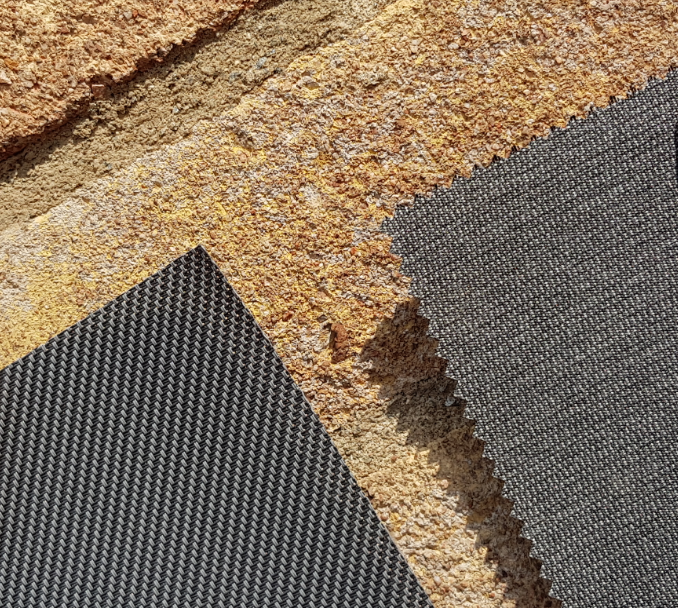 Vid frågor kontakta Andreas Albexon i styrelsenenellerBennströms Persienner Västerås